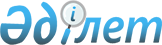 Курчатов қаласының 2024-2026 жылдарға арналған бюджеті туралыАбай облысы Курчатов қалалық мәслихатының 2023 жылғы 27 желтоқсандағы № 14/81-VIII шешімі.
      Қазақстан Республикасының Бюджеттік кодексінің 73, 75 - баптарына, Қазақстан Республикасының "Қазақстан Республикасындағы жергілікті мемлекеттік басқару және өзін – өзі басқару туралы" Заңының 6 - бабы 1- тармағы 1) тармақшасына, шешіміне сәйкес Курчатов қалалық мәслихаты ШЕШТІ:
      1. Курчатов қаласының 2024-2026 жылдарға арналған бюджеті тиісінше 1, 2, 3 қосымшаларға сәйкес, соның ішінде 2024 жылға мынадай көлемдерде бекітілсін: 
      1) кірістер – 2 745 265,2 мың теңге:
      салықтық түсімдер – 1 931 086,0 мың теңге;
      салықтық емес түсімдер – 9 691,0 мың теңге;
      негізгі капиталды сатудан түсетін түсімдер – 18 400,0 мың теңге;
      трансферттер түсімі – 786 088,2 мың теңге;
      2) шығындар – 3 068 344,3 мың теңге;
      3) таза бюджеттік кредиттеу – -94 864,0 мың теңге:
      бюджеттік кредиттер – 0,0 мың теңге;
      бюджеттік кредиттерді өтеу – 94 864,0 мың теңге;
      4) қаржы активтерімен операциялар бойынша сальдо – 0,0 мың теңге:
      қаржы активтерін сатып алу – 0,0 мың теңге;
      мемлекеттің қаржы активтерін сатудан түсетін түсімдер – 0,0 мың теңге;
      5) бюджет тапшылығы (профициті) – -228 215,1 мың теңге;
      6) бюджет тапшылығын қаржыландыру (профицитін пайдалану) – 228 215,1 мың теңге:
      қарыздар түсімі – 0,0 мың теңге;
      қарыздарды өтеу – 94 864,0 мың теңге;
      бюджет қаражатының пайдаланылатын қалдықтары – 323 079,1 мың теңге.
      Ескерту. 1-тармақ жаңа редакцияда – Абай облысы Курчатов қалалық мәслихатының 30.04.2024 № 17/106-VIII шешімімен (01.01.2024 бастап қолданысқа енгізіледі).


      2. Қала бюджетіне Абай облыстық мәслихатының 2023 жылғы 13 желтоқсандағы № 11/80-VIII "2024-2026 жылдарға арналған облыстық бюджет туралы" шешімімен белгіленген әлеуметтік салық, төлем көзінен салық салынатын табыстардан жеке табыс салығы бойынша кірістерді бөлу нормативі 2023 жылға 100 пайыз мөлшерінде орындауға қабылдансын.
      3. Қаланың жергілікті атқарушы органының 2024 жылға арналған резерві 38 674,0 мың теңге сомасында бекітілсін.
      4. 2024 жылға арналған қалалық бюджетте облыстық бюджеттен берілетін ағымдағы нысаналы трансферттер 741 126,2 мың теңге сомасында қарастырылсын.
      Ескерту. 4-тармақ жаңа редакцияда – Абай облысы Курчатов қалалық мәслихатының 30.04.2024 № 17/106-VIII шешімімен (01.01.2024 бастап қолданысқа енгізіледі).


      5. 2024 жылға арналған қалалық бюджетте облыстық бюджеттен дамуға арналған нысаналы трансферттер 33 484,0 мың теңге сомасында қарастырылсын.
      6. 2024 жылға арналған қалалық бюджетте республикалық бюджеттен ағымдағы нысаналы трансферттер 11 478,0 мың теңге сомасында қарастырылсын.
      7. Осы шешім 2024 жылғы 1 қаңтардан бастап қолданысқа енгізіледі. Курчатов қаласының 2024 жылға арналған бюджеті
      Ескерту. 1 қосымша жаңа редакцияда – Абай облысы Курчатов қалалық мәслихатының 30.04.2024 № 17/106-VIII шешімімен (01.01.2024 бастап қолданысқа енгізіледі). Курчатов қаласының 2025 жылға арналған бюджеті
					© 2012. Қазақстан Республикасы Әділет министрлігінің «Қазақстан Республикасының Заңнама және құқықтық ақпарат институты» ШЖҚ РМК
				
      Курчатов қалалық мәслихатының төрайымы 

Г. Хусайнова
Курчатов қалалық
мәслихатының
2023 жылғы 27 желтоқсандағы
№ 14/81-VIII шешіміне
1 қосымша
Санаты
Санаты
Санаты
Санаты
Барлық кірістер (мың теңге)
Сыныбы
Сыныбы
Сыныбы
Барлық кірістер (мың теңге)
Кіші сыныбы
Кіші сыныбы
Барлық кірістер (мың теңге)
Атауы
1
2
3
4
5
 Кірістер
2 745 265,2
1
Салықтық түсімдер
1 931 086,0
01
Табыс салығы
1 033 594,0
1
Корпоративтік табыс салығы
179 094,0
2
Жеке табыс салығы
854 500,0
03
Әлеуметтік салық
680 000,0
1
Әлеуметтік салық
680 000,0
04
Меншікке салынатын салықтар
175 560,0
1
Мүлікке салынатын салықтар
88 270,0
3
Жер салығы 
44 630,0
4
Көлік құралдарына салынатын салық
42 660,0
05
Тауарларға, жұмыстарға және көрсетілетін қызметтерге салынатын ішкі салықтар
31 932,0
2
Акциздер
480,0
3
Табиғи және басқа да ресурстарды пайдаланғаны үшiн түсетiн түсiмдер
25 020,0
4
Кәсіпкерлік және кәсіби қызметті жүргізгені үшін алынатын алымдар
6 432,0
08
Заңдық маңызы бар әрекеттерді жасағаны және (немесе) оған уәкілеттігі бар мемлекеттік органдар немесе лауазымды адамдар құжаттар бергені үшін алынатын міндетті төлемдер
10 000,0
1
Мемлекеттік баж
10 000,0
2
Салықтық емес түсiмдер
9 691,0
01
Мемлекеттік меншіктен түсетін кірістер
6 591,0
5
Мемлекет меншігіндегі мүлікті жалға беруден түсетін кірістер
3 900,0
7
Мемлекеттік бюджеттен берілген кредиттер бойынша сыйақылар
2 486,0
9
Мемлекет меншігінен түсетін басқа да кірістер 
205,0
06
Басқа да салықтық емес түсiмдер 
3 100,0
1
Басқа да салықтық емес түсiмдер 
3 100,0
3
Негізгі капиталды сатудан түсетін түсімдер
18 400,0
01
Мемлекеттік мекемелерге бекітілген мемлекеттік мүлікті сату
15 000,0
1
Мемлекеттік мекемелерге бекітілген мемлекеттік мүлікті сату
15 000,0
03
Жердi және материалдық емес активтердi сату
3 400,0
1
Жерді сату
3 200,0
2
Материалдық емес активтердi сату
200,0
4
Трансферттердің түсімдері
786 088,2
02
Мемлекеттiк басқарудың жоғары тұрған органдарынан түсетiн трансферттер
786 088,2
2
Облыстық бюджеттен түсетiн трансферттер
786 088,2
Функционалдық топ
Функционалдық топ
Функционалдық топ
Функционалдық топ
Функционалдық топ
Барлық шығындар (мың теңге)
Кіші функция
Кіші функция
Кіші функция
Кіші функция
Барлық шығындар (мың теңге)
Бюджеттік бағдарламалардың әкімшісі
Бюджеттік бағдарламалардың әкімшісі
Бюджеттік бағдарламалардың әкімшісі
Барлық шығындар (мың теңге)
Бағдарлама
Бағдарлама
Барлық шығындар (мың теңге)
Атауы
1
2
3
4
5
6
ІІ. Шығындар
3 068 344,3
01
Жалпы сипаттағы мемлекеттiк көрсетілетін қызметтер
420 243,4
1
Мемлекеттiк басқарудың жалпы функцияларын орындайтын өкiлдi, атқарушы және басқа органдар
313 678,6
112
Аудан (облыстық маңызы бар қала) мәслихатының аппараты
44 752,0
001
Аудан (облыстық маңызы бар қала) мәслихатының қызметін қамтамасыз ету жөніндегі қызметтер
43 552,0
003
Мемлекеттік органның күрделі шығыстары
1 200,0
122
Аудан (облыстық маңызы бар қала) әкімінің аппараты
268 926,6
001
Аудан (облыстық маңызы бар қала) әкімінің қызметін қамтамасыз ету жөніндегі қызметтер
243 448,6
003
Мемлекеттік органның күрделі шығыстары
25 478,0
2
Қаржылық қызмет
559,8
459
Ауданның (облыстық маңызы бар қаланың) экономика және қаржы бөлімі
559,8
003
Салық салу мақсатында мүлікті бағалауды жүргізу
559,8
9
Жалпы сипаттағы өзге де мемлекеттiк қызметтер
106 005,0
459
Ауданның (облыстық маңызы бар қаланың) экономика және қаржы бөлімі
53 088,0
001
Ауданның (облыстық маңызы бар қаланың) экономикалық саясаттын қалыптастыру мен дамыту, мемлекеттік жоспарлау, бюджеттік атқару және коммуналдық меншігін басқару саласындағы мемлекеттік саясатты іске асыру жөніндегі қызметтер
52 516,0
015
Мемлекеттік органның күрделі шығыстары
572,0
809
Аудандық (облыстық маңызы бар қаланың) тұрғын үй–коммуналдық шаруашылығы, жолаушылар көлігі, автомобиль жолдары, құрылыс, сәулет және қала құрылыс бөлімі
52 917,0
001
Жергілікті деңгейде тұрғын үй-коммуналдық шаруашылығы, жолаушылар көлігі, автомобиль жолдары, құрылыс, сәулет және қала құрылыс саласындағы мемлекеттік саясатты іске асыру жөніндегі қызметтер
52 917,0
02
Қорғаныс
13 741,0
1
Әскери мұқтаждар
6 891,0
122
Аудан (облыстық маңызы бар қала) әкімінің аппараты
6 891,0
005
Жалпыға бірдей әскери міндетті атқару шеңберіндегі іс-шаралар
6 891,0
2
Төтенше жағдайлар жөнiндегi жұмыстарды ұйымдастыру
6 850,0
122
Аудан (облыстық маңызы бар қала) әкімінің аппараты
6 850,0
006
Аудан (облыстық маңызы бар қала) ауқымындағы төтенше жағдайлардың алдын алу және оларды жою
6 850,0
03
Қоғамдық тәртіп, қауіпсіздік, құқықтық, сот, қылмыстық-атқару қызметі
22 970,0
9
Қоғамдық тәртіп және қауіпсіздік саласындағы басқа да қызметтер
22 970,0
809
Аудандық (облыстық маңызы бар қаланың) тұрғын үй–коммуналдық шаруашылығы, жолаушылар көлігі, автомобиль жолдары, құрылыс, сәулет және қала құрылыс бөлімі
22 970,0
021
Елдi мекендерде жол қозғалысы қауiпсiздiгін қамтамасыз ету
22 970,0
06
Әлеуметтiк көмек және әлеуметтiк қамсыздандыру
219 378,0
1
Әлеуметтiк қамсыздандыру
14 972,0
451
Ауданның (облыстық маңызы бар қаланың) жұмыспен қамту және әлеуметтік бағдарламалар бөлімі
14 972,0
005
Мемлекеттік атаулы әлеуметтік көмек 
14 972,0
2
Әлеуметтiк көмек
156 322,0
451
Ауданның (облыстық маңызы бар қаланың) жұмыспен қамту және әлеуметтік бағдарламалар бөлімі
156 322,0
006
Тұрғын үйге көмек көрсету
696,0
007
Жергілікті өкілетті органдардың шешімі бойынша мұқтаж азаматтардың жекелеген топтарына әлеуметтік көмек
48 437,0
010
Үйден тәрбиеленіп оқытылатын мүгедектігі бар балаларды материалдық қамтамасыз ету
266,0
014
Мұқтаж азаматтарға үйде әлеуметтiк көмек көрсету
15 089,0
017
Мүгедектігі бар адамды абилитациялаудың және оңалтудың жеке бағдарламасына сәйкес мұқтаж мүгедектігі бар адамдарды протездік-ортопедиялық көмекпен, сурдотехникалық және тифлотехникалық құралдармен, мiндеттi гигиеналық құралдармен, арнаулы жүріп-тұру құралдарымен қамтамасыз ету, сондай-ақ санаторий-курорттық емдеу,жеке көмекшінің және ымдау тілі маманының қызметтерімен қамтамасыз ету
52 144,0
027
Халықты әлеуметтік қорғау жөніндегі іс-шараларды іске асыру
39 690,0
9
Әлеуметтiк көмек және әлеуметтiк қамтамасыз ету салаларындағы өзге де қызметтер
48 084,0
451
Ауданның (облыстық маңызы бар қаланың) жұмыспен қамту және әлеуметтік бағдарламалар бөлімі
48 084,0
001
Жергілікті деңгейде халық үшін әлеуметтік бағдарламаларды жұмыспен қамтуды қамтамасыз етуді іске асыру саласындағы мемлекеттік саясатты іске асыру жөніндегі қызметтер 
45 393,0
011
Жәрдемақыларды және басқа да әлеуметтік төлемдерді есептеу, төлеу мен жеткізу бойынша қызметтерге ақы төлеу
2,0
021
Мемлекеттік органның күрделі шығыстары
2 689,0
07
Тұрғын үй-коммуналдық шаруашылық
778 116,4
1
Тұрғын үй шаруашылығы
15 700,0
809
Аудандық (облыстық маңызы бар қаланың) тұрғын үй–коммуналдық шаруашылығы, жолаушылар көлігі, автомобиль жолдары, құрылыс, сәулет және қала құрылыс бөлімі
15 700,0
003
Мемлекеттік тұрғын үй қорын сақтауды ұйымдастыру
15 700,0
2
Коммуналдық шаруашылық
344 446,2
809
Аудандық (облыстық маңызы бар қаланың) тұрғын үй–коммуналдық шаруашылығы, жолаушылар көлігі, автомобиль жолдары, құрылыс, сәулет және қала құрылыс бөлімі
344 446,2
012
Сумен жабдықтау және су бұру жүйесінің жұмыс істеуі
54 530,0
026
Ауданның (облыстық маңызы бар қаланың) коммуналдық меншігіндегі жылу жүйелерін қолдануды ұйымдастыру
284 916,2
029
Сумен жабдықтау және су бұру жүйелерін дамыту
5 000,0
3
Елді-мекендерді көркейту
417 970,2
809
Аудандық (облыстық маңызы бар қаланың) тұрғын үй–коммуналдық шаруашылығы, жолаушылар көлігі, автомобиль жолдары, құрылыс, сәулет және қала құрылыс бөлімі
417 970,2
007
Елдi мекендердегі көшелердi жарықтандыру
40 000,0
016
Елдi мекендердiң санитариясын қамтамасыз ету
12 000,0
017
Жерлеу орындарын ұстау және туыстары жоқ адамдарды жерлеу
1 034,0
018
Елдi мекендердi абаттандыру мен көгалдандыру
364 936,2
08
Мәдениет, спорт, туризм және ақпараттық кеңістiк
315 038,0
1
Мәдениет саласындағы қызмет
127 151,0
457
Ауданның (облыстық маңызы бар қаланың) мәдениет, тілдерді дамыту, дене шынықтыру және спорт бөлімі
127 151,0
003
Мәдени-демалыс жұмысын қолдау
127 151,0
2
Спорт
28 742,0
457
Ауданның (облыстық маңызы бар қаланың) мәдениет, тілдерді дамыту, дене шынықтыру және спорт бөлімі
28 742,0
008
Ұлттық және бұқаралық спорт түрлерін дамыту
28 742,0
3
Ақпараттық кеңiстiк
39 839,0
456
Ауданның (облыстық маңызы бар қаланың) ішкі саясат бөлімі
3 000,0
002
Мемлекеттік ақпараттық саясат жүргізу жөніндегі қызметтер
3 000,0
457
Ауданның (облыстық маңызы бар қаланың) мәдениет, тілдерді дамыту, дене шынықтыру және спорт бөлімі
36 839,0
006
Аудандық (қалалық) кiтапханалардың жұмыс iстеуi
23 250,0
007
Мемлекеттiк тiлдi және Қазақстан халқының басқа да тiлдерін дамыту
13 589,0
9
Мәдениет, спорт, туризм және ақпараттық кеңiстiктi ұйымдастыру жөнiндегi өзге де қызметтер
119 306,0
456
Ауданның (облыстық маңызы бар қаланың) ішкі саясат бөлімі
72 371,0
001
Жергілікті деңгейде ақпарат, мемлекеттілікті нығайту және азаматтардың әлеуметтік сенімділігін қалыптастыру саласында мемлекеттік саясатты іске асыру жөніндегі қызметтер
38 733,0
003
Жастар саясаты саласында іс-шараларды іске асыру
33 288,0
006
Мемлекеттік органның күрделі шығыстары
350,0
457
Ауданның (облыстық маңызы бар қаланың) мәдениет, тілдерді дамыту, дене шынықтыру және спорт бөлімі
46 935,0
001
Жергілікті деңгейде мәдениет, тілдерді дамыту, дене шынықтыру және спорт саласында мемлекеттік саясатты іске асыру жөніндегі қызметтер
28 779,0
014
Мемлекеттік органның күрделі шығыстары
2 698,0
032
Ведомстволық бағыныстағы мемлекеттік мекемелер мен ұйымдардың күрделі шығыстары
15 458,0
09
Отын-энергетика кешенi және жер қойнауын пайдалану
12 000,0
1
Отын және энергетика
12 000,0
809
Аудандық (облыстық маңызы бар қаланың) тұрғын үй–коммуналдық шаруашылығы, жолаушылар көлігі, автомобиль жолдары, құрылыс, сәулет және қала құрылыс бөлімі
12 000,0
019
Жылу-энергетикалық жүйені дамыту
12 000,0
10
Ауыл, су, орман, балық шаруашылығы, ерекше қорғалатын табиғи аумақтар, қоршаған ортаны және жануарлар дүниесін қорғау, жер қатынастары
75 939,8
1
Ауыл шаруашылығы
33 484,0
809
Аудандық (облыстық маңызы бар қаланың) тұрғын үй–коммуналдық шаруашылығы, жолаушылар көлігі, автомобиль жолдары, құрылыс, сәулет және қала құрылыс бөлімі
33 484,0
010
Ауыл шаруашылығы объектілерін дамыту
33 484,0
9
Ауыл, су, орман, балық шаруашылығы, қоршаған ортаны қорғау және жер қатынастары саласындағы басқа да қызметтер
42 455,8
806
Ауданның (облыстық маңызы бар қаланың) ауыл шаруашылығы, жер қатынастары және кәсіпкерлік бөлімі
42 455,8
001
Жергілікті деңгейде ауыл шаруашылығын, жер қатынастарын реттеу және кәсіпкерлікті дамыту саласындағы мемлекеттік саясатты іске асыру жөніндегі қызметтер
41 105,8
017
Мемлекеттік органның күрделі шығыстары
1 350,0
12
Көлiк және коммуникация
88 993,0
1
Автомобиль көлiгi
84 205,0
809
Аудандық (облыстық маңызы бар қаланың) тұрғын үй–коммуналдық шаруашылығы, жолаушылар көлігі, автомобиль жолдары, құрылыс, сәулет және қала құрылыс бөлімі
84 205,0
025
Автомобиль жолдарының жұмыс істеуін қамтамасыз ету
84 205,0
9
Көлiк және коммуникациялар саласындағы өзге де қызметтер
4 788,0
809
Аудандық (облыстық маңызы бар қаланың) тұрғын үй–коммуналдық шаруашылығы, жолаушылар көлігі, автомобиль жолдары, құрылыс, сәулет және қала құрылыс бөлімі
4 788,0
030
Әлеуметтік маңызы бар қалалық (ауылдық), қала маңындағы және ауданішілік қатынастар бойынша жолаушылар тасымалдарын субсидиялау
4 788,0
13
Басқалар
38 574,0
9
Басқалар
38 574,0
459
Ауданның (облыстық маңызы бар қаланың) экономика және қаржы бөлімі
38 574,0
012
Ауданның (облыстық маңызы бар қаланың) жергілікті атқарушы органының резерві 
38 574,0
14
Борышқа қызмет көрсету
3 334,0
1
Борышқа қызмет көрсету
3 334,0
459
Ауданның (облыстық маңызы бар қаланың) экономика және қаржы бөлімі
3 334,0
021
Жергілікті атқарушы органдардың облыстық бюджеттен қарыздар бойынша сыйақылар мен өзге де төлемдерді төлеу бойынша борышына қызмет көрсету
3 334,0
15
Трансферттер
1 080 016,7
459
Ауданның (облыстық маңызы бар қаланың) экономика және қаржы бөлімі
1 080 016,7
006
Пайдаланылмаған (толық пайдаланылмаған) нысаналы трансферттерді қайтару
535,7
007
Бюджеттік алып қоюлар
1 054 040,0
024
Заңнаманы өзгертуге байланысты жоғары тұрған бюджеттің шығындарын өтеуге төменгі тұрған бюджеттен ағымдағы нысаналы трансферттер
25 441,0
III. Таза бюджеттік кредиттеу
-94 864,0
Бюджеттік кредиттер
0,0
5
Бюджеттік кредиттерді өтеу
94 864,0
01
Бюджеттік кредиттерді өтеу
94 864,0
1
Мемлекеттік бюджеттен берілген бюджеттік кредиттерді өтеу
94 864,0
IV. Қаржы активтерімен операциялар бойынша сальдо:
0,0
Қаржы активтерін сатып алу
0,0
6
Мемлекеттің қаржы активтерін сатудан түсетін түсімдер
0,0
V. Бюджет тапшылығы (профициті)
-228 215,1
VI. Бюджет тапшылығын қаржыландыру (профицитін пайдалану)
228 215,1
7
Қарыздар түсімдері
0,0
16
Қарыздарды өтеу
94 864,0
1
Қарыздарды өтеу
94 864,0
459
Ауданның (облыстық маңызы бар қаланың) экономика және қаржы бөлімі
94 864,0
005
Жергілікті атқарушы органның жоғары тұрған бюджет алдындағы борышын өтеу
94 864,0
8
Бюджет қаражатының пайдаланылатын қалдықтары
323 079,1
01
Бюджет қаражатының қалдықтары
323 079,1
1
Бюджет қаражатының бос қалдықтары
323 079,1Курчатов қалалық
мәслихатының
2023 жылғы 27 желтоқсандағы
№ 14/81-VIII шешіміне
2 қосымша
Санаты
Санаты
Санаты
Санаты
Барлық кірістер (мың теңге)
Сыныбы
Сыныбы
Сыныбы
Барлық кірістер (мың теңге)
Кіші сыныбы
Кіші сыныбы
Барлық кірістер (мың теңге)
Атауы
Барлық кірістер (мың теңге)
1
2
3
4
5
 Кірістер
2 089 496,0
1
Салықтық түсімдер
2 056 489,0
01
Табыс салығы
1 094 874,0
1
Корпоративтік табыс салығы
180 559,0
2
Жеке табыс салығы
914 315,0
03
Әлеуметтік салық
727 600,0
1
Әлеуметтік салық
727 600,0
04
Меншікке салынатын салықтар
187 849,0
1
Мүлікке салынатын салықтар
94 449,0
3
Жер салығы 
47 754,0
4
Көлік құралдарына салынатын салық
45 646,0
05
Тауарларға, жұмыстарға және қызметтерге салынатын ішкі салықтар
34 166,0
2
Акциздер
513,0
3
Табиғи және басқа да ресурстарды пайдаланғаны үшiн түсетiн түсiмдер
26 771,0
4
Кәсіпкерлік және кәсіби қызметті жүргізгені үшін алынатын алымдар
6 882,0
08
Заңдық маңызы бар әрекеттерді жасағаны және (немесе) оған уәкілеттігі бар мемлекеттік органдар немесе лауазымды адамдар құжаттар бергені үшін алынатын міндетті төлемдер
12 000,0
1
Мемлекеттік баж
12 000,0
2
Салықтық емес түсiмдер
10 369,0
01
Мемлекеттік меншіктен түсетін кірістер
6 878,0
5
Мемлекет меншігіндегі мүлікті жалға беруден түсетін кірістер
4 173,0
7
Мемлекеттік бюджеттен берілген кредиттер бойынша сыйақылар
2 486,0
9
Мемлекет меншігінен түсетін басқа да кірістер 
219,0
06
Басқа да салықтық емес түсiмдер 
3 491,0
1
Басқа да салықтық емес түсiмдер 
3 491,0
3
Негізгі капиталды сатудан түсетін түсімдер
22 638,0
01
Мемлекеттік мекемелерге бекітілген мемлекеттік мүлікті сату
19 000,0
1
Мемлекеттік мекемелерге бекітілген мемлекеттік мүлікті сату
19 000,0
03
Жердi және материалдық емес активтердi сату
3 638,0
1
Жерді сату
3 424,0
2
Материалдық емес активтердi сату
214,0
4
Трансферттердің түсімдері
0,0
02
Мемлекеттiк басқарудың жоғары тұрған органдарынан түсетiн трансферттер
0,0
2
Облыстық бюджеттен түсетiн трансферттер
0,0
Функционалдық топ
Функционалдық топ
Функционалдық топ
Функционалдық топ
Функционалдық топ
Барлық шығындар (мың теңге)
Кіші функция
Кіші функция
Кіші функция
Кіші функция
Барлық шығындар (мың теңге)
Бюджеттік бағдарламалардың әкімшісі
Бюджеттік бағдарламалардың әкімшісі
Бюджеттік бағдарламалардың әкімшісі
Барлық шығындар (мың теңге)
Бағдарлама
Бағдарлама
Барлық шығындар (мың теңге)
Атауы
Барлық шығындар (мың теңге)
1
2
3
4
5
6
ІІ. Шығындар
2 089 496,0
01
Жалпы сипаттағы мемлекеттiк көрсетілетін қызметтер
335 839,0
1
Мемлекеттiк басқарудың жалпы функцияларын орындайтын өкiлдi, атқарушы және басқа органдар
231 821,0
112
Аудан (облыстық маңызы бар қала) мәслихатының аппараты
43 060,0
001
Аудан (облыстық маңызы бар қала) мәслихатының қызметін қамтамасыз ету жөніндегі қызметтер
43 060,0
122
Аудан (облыстық маңызы бар қала) әкімінің аппараты
188 761,0
001
Аудан (облыстық маңызы бар қала) әкімінің қызметін қамтамасыз ету жөніндегі қызметтер
188 761,0
2
Қаржылық қызмет
633,0
459
Ауданның (облыстық маңызы бар қаланың) экономика және қаржы бөлімі
633,0
003
Салық салу мақсатында мүлікті бағалауды жүргізу
633,0
9
Жалпы сипаттағы өзге де мемлекеттiк қызметтер
103 385,0
459
Ауданның (облыстық маңызы бар қаланың) экономика және қаржы бөлімі
57 302,0
001
Ауданның (облыстық маңызы бар қаланың) экономикалық саясаттын қалыптастыру мен дамыту, мемлекеттік жоспарлау, бюджеттік атқару және коммуналдық меншігін басқару саласындағы мемлекеттік саясатты іске асыру жөніндегі қызметтер
57 302,0
809
Аудандық (облыстық маңызы бар қаланың) тұрғын үй–коммуналдық шаруашылығы, жолаушылар көлігі, автомобиль жолдары, құрылыс, сәулет және қала құрылыс бөлімі
46 083,0
001
Жергілікті деңгейде тұрғын үй-коммуналдық шаруашылығы, жолаушылар көлігі, автомобиль жолдары, құрылыс, сәулет және қала құрылыс саласындағы мемлекеттік саясатты іске асыру жөніндегі қызметтер
46 083,0
02
Қорғаныс
7 497,0
1
Әскери мұқтаждар
7 497,0
122
Аудан (облыстық маңызы бар қала) әкімінің аппараты
7 497,0
005
Жалпыға бірдей әскери міндетті атқару шеңберіндегі іс-шаралар
7 497,0
03
Қоғамдық тәртіп, қауіпсіздік, құқықтық, сот, қылмыстық-атқару қызметі
1 500,0
9
Қоғамдық тәртіп және қауіпсіздік саласындағы басқа да қызметтер
1 500,0
809
Аудандық (облыстық маңызы бар қаланың) тұрғын үй–коммуналдық шаруашылығы, жолаушылар көлігі, автомобиль жолдары, құрылыс, сәулет және қала құрылыс бөлімі
1 500,0
021
Елдi мекендерде жол қозғалысы қауiпсiздiгін қамтамасыз ету
1 500,0
06
Әлеуметтiк көмек және әлеуметтiк қамсыздандыру
70 810,0
1
Әлеуметтiк қамсыздандыру
2 223,0
451
Ауданның (облыстық маңызы бар қаланың) жұмыспен қамту және әлеуметтік бағдарламалар бөлімі
2 223,0
005
Мемлекеттік атаулы әлеуметтік көмек 
2 223,0
2
Әлеуметтiк көмек
22 567,0
451
Ауданның (облыстық маңызы бар қаланың) жұмыспен қамту және әлеуметтік бағдарламалар бөлімі
22 567,0
006
Тұрғын үйге көмек көрсету
731,0
007
Жергілікті өкілетті органдардың шешімі бойынша мұқтаж азаматтардың жекелеген топтарына әлеуметтік көмек
6 602,0
010
Үйден тәрбиеленіп оқытылатын мүгедек балаларды материалдық қамтамасыз ету
283,0
014
Мұқтаж азаматтарға үйде әлеуметтiк көмек көрсету
6 951,0
017
Оңалтудың жеке бағдарламасына сәйкес мұқтаж мүгедектердi мiндеттi гигиеналық құралдармен қамтамасыз ету, қозғалуға қиындығы бар бірінші топтағы мүгедектерге жеке көмекшінің және есту бойынша мүгедектерге қолмен көрсететiн тіл маманының қызметтерін ұсыну 
8 000,0
9
Әлеуметтiк көмек және әлеуметтiк қамтамасыз ету салаларындағы өзге де қызметтер
46 020,0
451
Ауданның (облыстық маңызы бар қаланың) жұмыспен қамту және әлеуметтік бағдарламалар бөлімі
46 020,0
001
Жергілікті деңгейде халық үшін әлеуметтік бағдарламаларды жұмыспен қамтуды қамтамасыз етуді іске асыру саласындағы мемлекеттік саясатты іске асыру жөніндегі қызметтер 
46 018,0
018
Жәрдемақыларды және басқа да әлеуметтік төлемдерді есептеу, төлеу мен жеткізу бойынша қызметтерге ақы төлеу
2,0
07
Тұрғын үй-коммуналдық шаруашылық
46 591,0
1
Тұрғын үй шаруашылығы
2 000,0
809
Аудандық (облыстық маңызы бар қаланың) тұрғын үй–коммуналдық шаруашылығы, жолаушылар көлігі, автомобиль жолдары, құрылыс, сәулет және қала құрылыс бөлімі
2 000,0
003
Мемлекеттік тұрғын үй қорын сақтауды ұйымдастыру
2 000,0
2
Коммуналдық шаруашылық
8 500,0
809
Аудандық (облыстық маңызы бар қаланың) тұрғын үй–коммуналдық шаруашылығы, жолаушылар көлігі, автомобиль жолдары, құрылыс, сәулет және қала құрылыс бөлімі
8 500,0
012
Сумен жабдықтау және су бұру жүйесінің жұмыс істеуі
8 500,0
3
Елді-мекендерді көркейту
36 091,0
809
Аудандық (облыстық маңызы бар қаланың) тұрғын үй–коммуналдық шаруашылығы, жолаушылар көлігі, автомобиль жолдары, құрылыс, сәулет және қала құрылыс бөлімі
36 091,0
007
Елдi мекендердегі көшелердi жарықтандыру
10 000,0
016
Елдi мекендердiң санитариясын қамтамасыз ету
10 000,0
017
Жерлеу орындарын ұстау және туыстары жоқ адамдарды жерлеу
1 091,0
018
Елдi мекендердi абаттандыру мен көгалдандыру
15 000,0
08
Мәдениет, спорт, туризм және ақпараттық кеңістiк
279 419,0
1
Мәдениет саласындағы қызмет
121 763,0
457
Ауданның (облыстық маңызы бар қаланың) мәдениет, тілдерді дамыту, дене шынықтыру және спорт бөлімі
121 763,0
003
Мәдени-демалыс жұмысын қолдау
121 763,0
2
Спорт
25 853,0
457
Ауданның (облыстық маңызы бар қаланың) мәдениет, тілдерді дамыту, дене шынықтыру және спорт бөлімі
25 853,0
008
Ұлттық және бұқаралық спорт түрлерін дамыту
25 853,0
3
Ақпараттық кеңiстiк
38 969,0
456
Ауданның (облыстық маңызы бар қаланың) ішкі саясат бөлімі
1 500,0
002
Мемлекеттік ақпараттық саясат жүргізу жөніндегі қызметтер
1 500,0
457
Ауданның (облыстық маңызы бар қаланың) мәдениет, тілдерді дамыту, дене шынықтыру және спорт бөлімі
37 469,0
006
Аудандық (қалалық) кiтапханалардың жұмыс iстеуi
21 806,0
007
Мемлекеттiк тiлдi және Қазақстан халқының басқа да тiлдерін дамыту
15 663,0
9
Мәдениет, спорт, туризм және ақпараттық кеңiстiктi ұйымдастыру жөнiндегi өзге де қызметтер
92 834,0
456
Ауданның (облыстық маңызы бар қаланың) ішкі саясат бөлімі
64 620,0
001
Жергілікті деңгейде ақпарат, мемлекеттілікті нығайту және азаматтардың әлеуметтік сенімділігін қалыптастыру саласында мемлекеттік саясатты іске асыру жөніндегі қызметтер
37 093,0
003
Жастар саясаты саласында іс-шараларды іске асыру
27 527,0
457
Ауданның (облыстық маңызы бар қаланың) мәдениет, тілдерді дамыту, дене шынықтыру және спорт бөлімі
28 214,0
001
Жергілікті деңгейде мәдениет, тілдерді дамыту, дене шынықтыру және спорт саласында мемлекеттік саясатты іске асыру жөніндегі қызметтер
27 214,0
032
Ведомстволық бағыныстағы мемлекеттік мекемелер мен ұйымдардың күрделі шығыстары
1 000,0
10
Ауыл, су, орман, балық шаруашылығы, ерекше қорғалатын табиғи аумақтар, қоршаған ортаны және жануарлар дүниесін қорғау, жер қатынастары
40 270,0
1
Ауыл шаруашылығы
40 270,0
806
Ауданның (облыстық маңызы бар қаланың) ауыл шаруашылығы, жер қатынастары және кәсіпкерлік бөлімі
40 270,0
001
Жергілікті деңгейде ауыл шаруашылығын, жер қатынастарын реттеу және кәсіпкерлікті дамыту саласындағы мемлекеттік саясатты іске асыру жөніндегі қызметтер
40 270,0
12
Көлiк және коммуникация
39 534,0
1
Автомобиль көлiгi
39 534,0
809
Аудандық (облыстық маңызы бар қаланың) тұрғын үй–коммуналдық шаруашылығы, жолаушылар көлігі, автомобиль жолдары, құрылыс, сәулет және қала құрылыс бөлімі
39 534,0
025
Автомобиль жолдарының жұмыс істеуін қамтамасыз ету
39 534,0
13
Басқалар
41 789,0
9
Басқалар
41 789,0
459
Ауданның (облыстық маңызы бар қаланың) экономика және қаржы бөлімі
41 789,0
012
Ауданның (облыстық маңызы бар қаланың) жергілікті атқарушы органының резерві 
41 789,0
14
Борышқа қызмет көрсету
3 325,0
1
Борышқа қызмет көрсету
3 325,0
459
Ауданның (облыстық маңызы бар қаланың) экономика және қаржы бөлімі
3 325,0
021
Жергілікті атқарушы органдардың облыстық бюджеттен қарыздар бойынша сыйақылар мен өзге де төлемдерді төлеу бойынша борышына қызмет көрсету
3 325,0
15
Трансферттер
1 222 922,0
459
Ауданның (облыстық маңызы бар қаланың) экономика және қаржы бөлімі
1 222 922,0
007
Бюджеттік алып коюлар
1 222 922,0
III. Таза бюджеттік кредиттеу
-94 864,0
Бюджеттік кредиттер
0,0
5
Бюджеттік кредиттерді өтеу
94 864,0
01
Бюджеттік кредиттерді өтеу
94 864,0
1
Мемлекеттік бюджеттен берілген бюджеттік кредиттерді өтеу
94 864,0
IV. Қаржы активтерімен операциялар бойынша сальдо:
0,0
Қаржы активтерін сатып алу
0,0
6
Мемлекеттің қаржы активтерін сатудан түсетін түсімдер
0,0
V. Бюджет тапшылығы (профициті)
94 864,0
VI. Бюджет тапшылығын қаржыландыру (профицитін пайдалану)
-94 864,0
7
Қарыздар түсімдері
0,0
16
Қарыздарды өтеу
94 864,0
1
Қарыздарды өтеу
94 864,0
459
Ауданның (облыстық маңызы бар қаланың) экономика және қаржы бөлімі
94 864,0
005
Жергілікті атқарушы органның жоғары тұрған бюджет алдындағы борышын өтеу
94 864,0
8
Бюджет қаражатының пайдаланылатын қалдықтары
0,0
01
Бюджет қаражатының қалдықтары
0,0
1
Бюджет қаражатының бос қалдықтары
0,0